Рабочая программа Предмет: индивидуальный проектКласс: 10Учитель: Зубкова Алина АндреевнаПояснительная запискаСрок реализации программы 1 год.Количество часов по учебному плану: 68 часов за 1 год, в неделю 2 часа.Рабочая программа составлена в соответствии:с федеральным государственным образовательным стандартом среднего общего образования;с основной образовательной программой среднего общего образования МБОУ Школы №122 г.о. Самара.Учебные пособия:
Сергеев И.С. Как организовать проектную деятельность учащихся: Практическое пособие для работников общеобразовательных учреждений. М.: АРКТИ, 2016. – 80 с.
Сергеева В.П. Проектно – организаторская компетентность учителя. М. 2014.
Метод учебных проектов: Методическое пособие М. 2016.Интернет-ресурсы:http://www.mon.gov.ru (Министерство образования и науки) http://www.edu.ru (федеральный портал «Российское образование»)http://www.biiksgid.com  (Электронная библиотека)https://elibrary.ru  (Научная электронная библиотека)https://cyberleninka.ru (Научная электронная библиотека «КиберЛенинка»)https://www.rsl.ru (Российская государственная библиотека)https://www.prlib.ru (Президентская библиотека имени Б.Н. Ельцина)Планируемые результаты освоения учебного предмета2.1. Личностные результаты освоения программы учебного предмета отражают: 1). сформированность мировоззрения, соответствующего современному уровню развития науки и общественной практики, основанного на диалоге культур, а также различных форм общественного сознания, осознание своего места в поликультурном мире; 2). сформированность основ саморазвития и самовоспитания в соответствии с общечеловеческими ценностями и идеалами гражданского общества; готовность и способность к самостоятельной, творческой и ответственной деятельности; 3). толерантное сознание и поведение в поликультурном мире, готовность и способность вести диалог с другими людьми, достигать в нём взаимопонимания, находить общие цели и сотрудничать для их достижения; 4). навыки сотрудничества со сверстниками, детьми младшего возраста, взрослыми в образовательной, общественно полезной, учебно-исследовательской, проектной и других видах деятельности; 5). готовность и способность к образованию, в том числе самообразованию, на протяжении всей жизни; сознательное отношение к непрерывному образованию как условию успешной профессиональной и общественной деятельности; 6). эстетическое отношение к миру, включая эстетику быта, научного и технического творчества, спорта, общественных отношений; 7). принятие и реализация ценностей здорового и безопасного образа жизни, потребности в физическом самосовершенствовании, занятиях спортивнооздоровительной деятельностью, неприятие вредных привычек: курения, употребления алкоголя, наркотиков; 8). бережное, ответственное и компетентное отношение к физическому и психологическому здоровью, как собственному, так и других людей, умение оказывать первую помощь; 9). осознанный выбор будущей профессии и возможностей реализации собственных жизненных планов; отношение к профессиональной деятельности как возможности участия в решении личных, общественных  проблем; 2.2. Метапредметные результаты освоения программы учебного предмета отражают: 1). умение самостоятельно определять цели деятельности и составлять планы деятельности; самостоятельно осуществлять, контролировать и корректировать деятельность; использовать все возможные ресурсы для достижения поставленных целей и реализации планов деятельности; выбирать успешные стратегии в различных ситуациях; 2). умение продуктивно общаться и взаимодействовать в процессе совместной деятельности, учитывать позиции других участников деятельности, эффективно разрешать конфликты;3). владение навыками познавательной, учебно-исследовательской и проектной деятельности, навыками разрешения проблем; способность и готовность к самостоятельному поиску методов решения практических задач, применению различных методов познания;4). готовность и способность к самостоятельной информационно-познавательной деятельности, включая умение ориентироваться в различных источниках информации, критически оценивать и интерпретировать информацию, получаемую из различных источников; 5). умение использовать средства информационных и коммуникационных технологий (далее - ИКТ) в решении когнитивных, коммуникативных и организационных задач с соблюдением техники безопасности, гигиены, ресурсосбережения, правовых и этических норм, норм информационной безопасности; 6).  умение определять назначение и функции различных социальных институтов;7). умение самостоятельно оценивать и принимать решения, определяющие стратегию поведения, с учётом гражданских и нравственных ценностей;8). владение языковыми средствами - умение ясно, логично и точно излагать свою точку зрения, использовать адекватные языковые средства; 9). владение навыками познавательной рефлексии как осознания совершаемых действий и мыслительных процессов, их результатов и оснований, границ своего знания и незнания, новых познавательных задач и средств их достижения. 2.3. Предметные результаты освоения программы учебного предмета «Индивидуальный проект» отражают: 1). сформированность навыков коммуникативной, учебно-исследовательской деятельности, критического мышления;2). способность к инновационной, аналитической, творческой, интеллектуальной деятельности;3). сформированность навыков проектной деятельности, а также самостоятельного применения приобретённых знаний и способов действий при решении различных задач, используя знания нескольких учебных предметов и/или предметных областей;4). способность постановки цели и формулирования гипотезы исследования, планирования работы, отбора и интерпретации необходимой информации, структурирования аргументации результатов исследования на основе собранных данных, презентации результатов;5). владение умением излагать результаты проектной работы на семинарах, конференциях и т.п.;6). сформированность понятий проект, проектирование;7). владение знанием этапов проектной деятельности; 8). владение методами поиска и анализа научной информации.Содержание учебного предмета1.Введение. Особенности проектной деятельности. Основные требования к исследованию.2. Общая характеристика  проектной и исследовательской деятельности.Виды школьных проектов. Основные технологические подходы. Особенности монопроекта и межпредметного проекта. Учебный проект. Определение темы проекта. Этапы работы над проектом.3.Алгоритм проектной и исследовательской деятельности. «Учебное проектирование».4.Методы и средства научного познания (исследования). Основные методы эмпирического и теоретического познания.  Средства научного исследования: материальные, информационные, математические, языковые.5. Виды источников информации.  Алгоритм работы с литературой. Алгоритм работы с ресурсами Интернета.  Составление глоссария по теме исследования. Что такое плагиат и как его избегать в своей работе. 6.Технология составления плана работы. Определение цели, задач проекта, его актуальности и проблемы.7. Содержание и структура проекта, этапы исследовательской работы. Введение (цель, задачи, объект и предмет исследования, актуальность и проблематика), основная часть научного исследования, а также заключение, список источников и литературы, приложения. 8. Результаты работы над проектом. Графические материалы проекта: виды, технология, требования к оформлению. Тезисы. Способы оформления конечных результатов индивидуального проекта (презентаций, защиты, творческих отчетов, просмотров). 9.Технология презентации. Создание компьютерной презентации. Требования к ней. Навыки монологической речи. Аргументирующая речь. Умение отвечать на незапланированные вопросы. Составление архива проекта. 10.Публичное выступление на трибуне и личность. Критерии оценки проекта и выступления. Главные предпосылки успеха публичного выступления. Подготовка авторского доклада. Представление работы, предзащита проекта. Корректировка проекта с учетом рекомендаций. 4.  Тематическое планирование с указанием количества часов, отводимых на освоение каждой темымуниципальное бюджетное общеобразовательное учреждение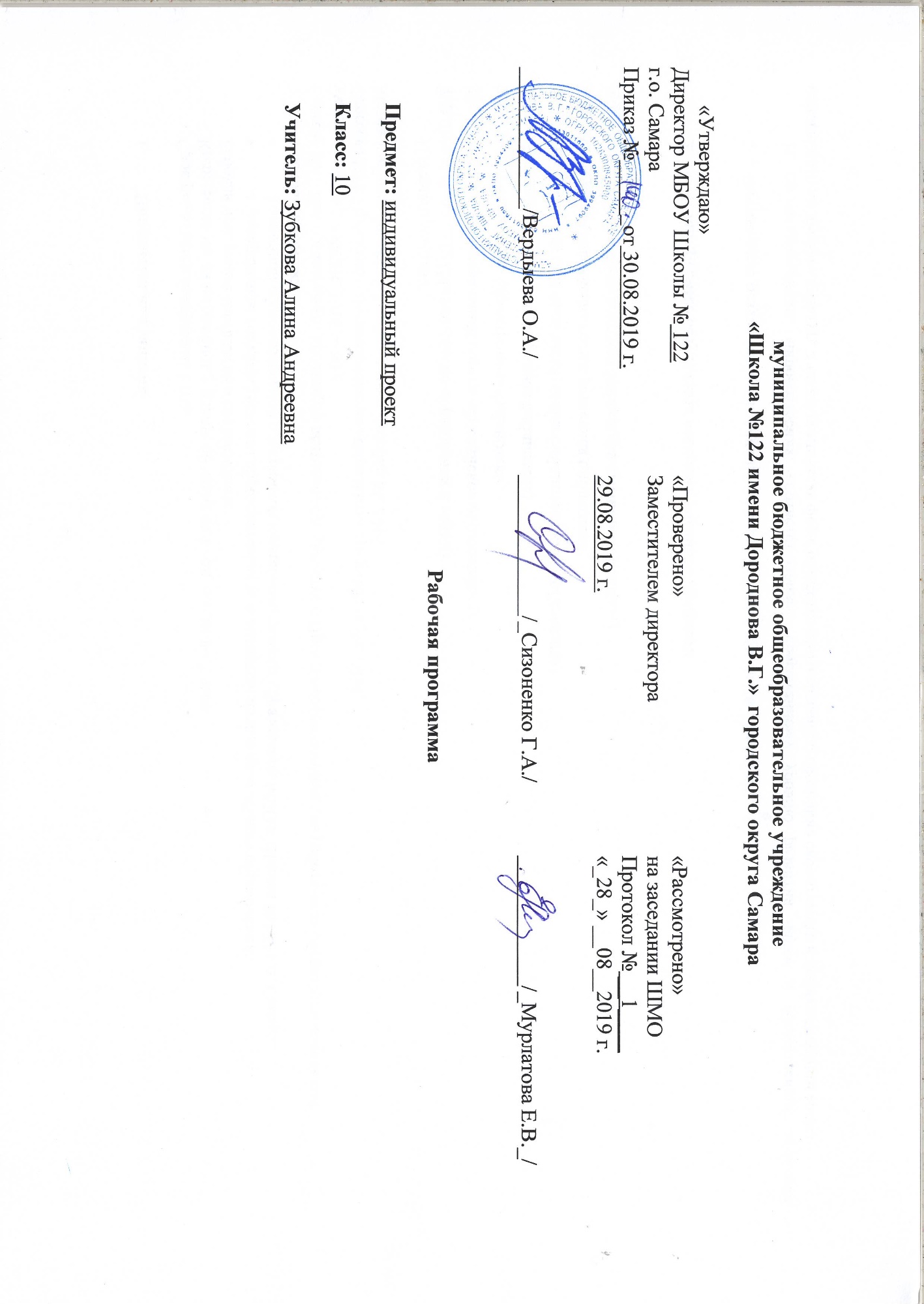 «Школа №122 имени Дороднова В.Г.»  городского округа Самарамуниципальное бюджетное общеобразовательное учреждение«Школа №122 имени Дороднова В.Г.»  городского округа Самарамуниципальное бюджетное общеобразовательное учреждение«Школа №122 имени Дороднова В.Г.»  городского округа Самара       «Утверждаю» Директор МБОУ Школы № 122     г.о. Самара	Приказ №_____  от 30.08.2019 г.«Проверено»	Заместителем директора29.08.2019 г.«Рассмотрено» на заседании ШМОПротокол № __1____          		«_28_» __08__2019 г.                                                           	_____________/Вердыева О.А./_____________/_Сизоненко Г.А./____________/_Мурлатова Е.В._/Порядковый номерНазвание раздела/темыКоличество часов, отводимых на освоение раздела/темы1Особенности проектной деятельности. Основные требования к исследованию.22Общая характеристика  проектной и исследовательской деятельности. Виды школьных проектов. Особенности монопроекта и межпредметного проекта. Учебный проект.13Основные технологические подходы. Этапы работы над проектом.14Определение темы проекта. Выделение этапов работы над проектом (практическая работа).15Алгоритм проектной и исследовательской деятельности. «Учебное проектирование».16Методы и средства научного познания (исследования).27Итоговое занятие по теме: «Общая характеристика проектной и исследовательской деятельности»18Виды источников информации.  Алгоритм работы с литературой. Алгоритм работы с ресурсами Интернета. Что такое плагиат и как его избегать в своей работе. 29Работа с источниками и литературой, а также ресурсами Интернета. Составление глоссария по теме исследования (практическая работа).210Технология составления плана работы. 111Содержание и структура проекта, этапы исследовательской работы.212Определение научной проблемы и актуальности, постановка цели и задач проекта. Написание ЭССЕ по проблеме исследования (практическая работа). 213Результаты работы над проектом. Способы оформления конечных результатов индивидуального проекта.214Технология презентации. Создание компьютерной презентации. Требования к ней. 215Навыки монологической речи. Аргументирующая речь. Умение отвечать на незапланированные вопросы. 216Составление архива проекта. Составление архива проекта: электронный вариант117Публичное выступление на трибуне и личность. Главные предпосылки успеха публичного выступления. Процесс защиты проектов.218Ораторское искусство и манера выступления (практическая работа).1Подготовка проекта19Работа над введением проекта.620Работа над основной частью проекта.621Фиксирование результатов опытно – экспериментальной работы, выводы.622Оформление конечных результатов. Создание компьютерной презентации.623Представление работы, предзащита проекта.6